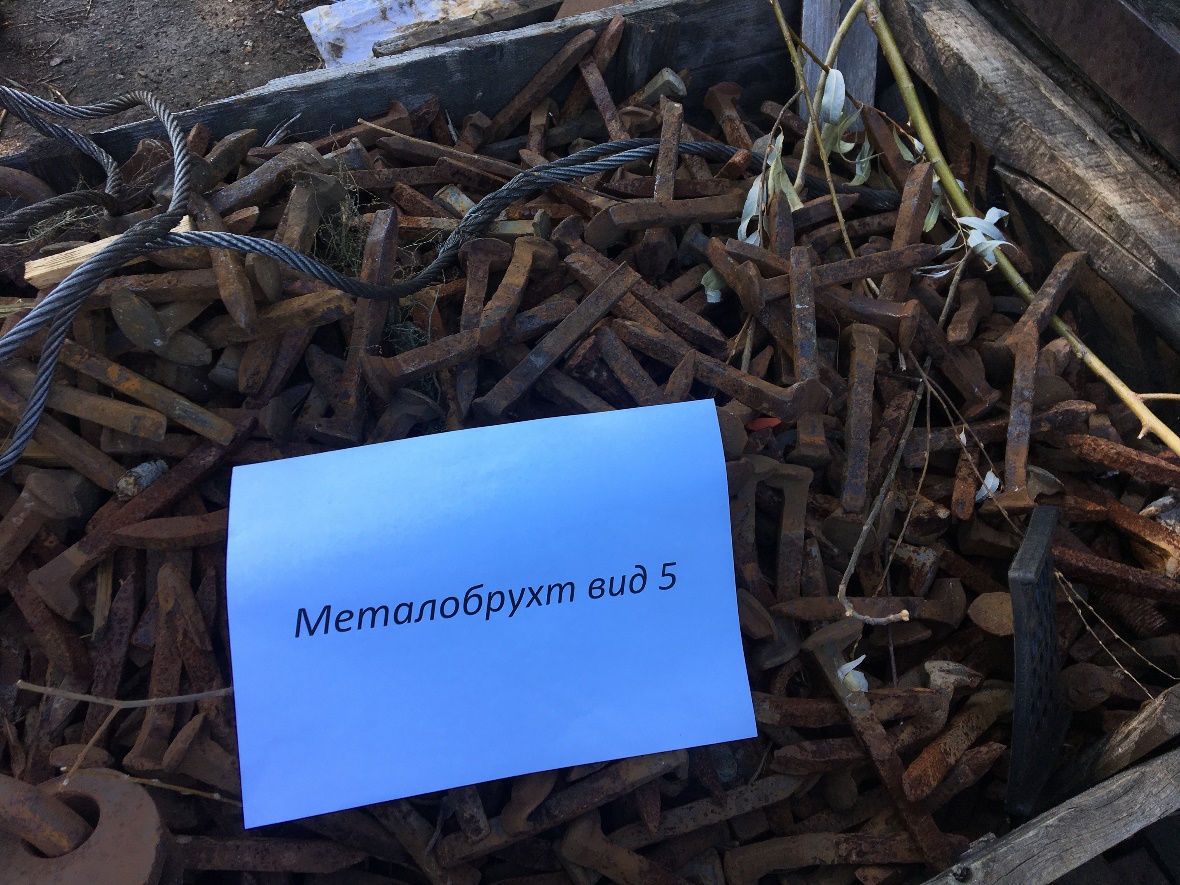 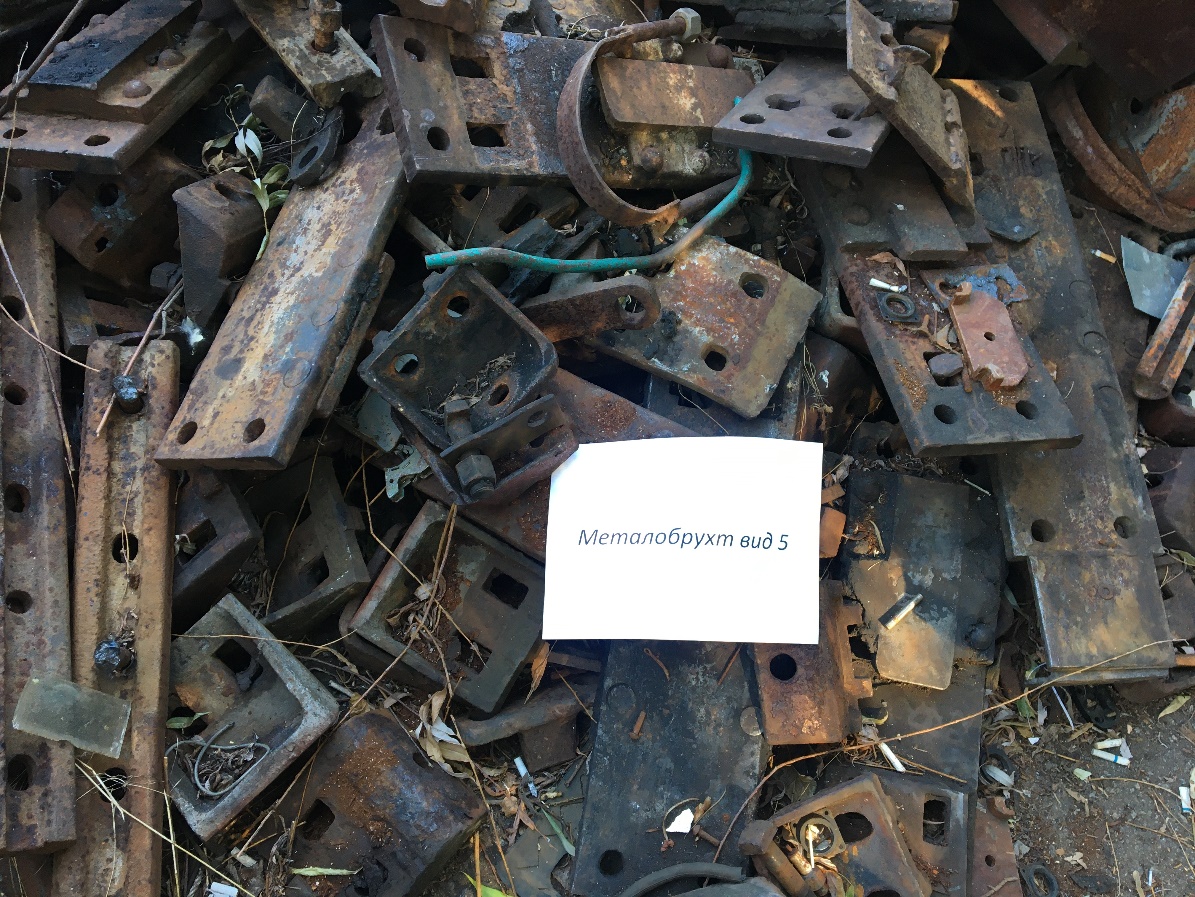 Металобрухт вид 5Київ-Петрівська філія ПрАТ «Київ-Дніпровське МППЗТ»вул. Полярна, 12а, м. Київ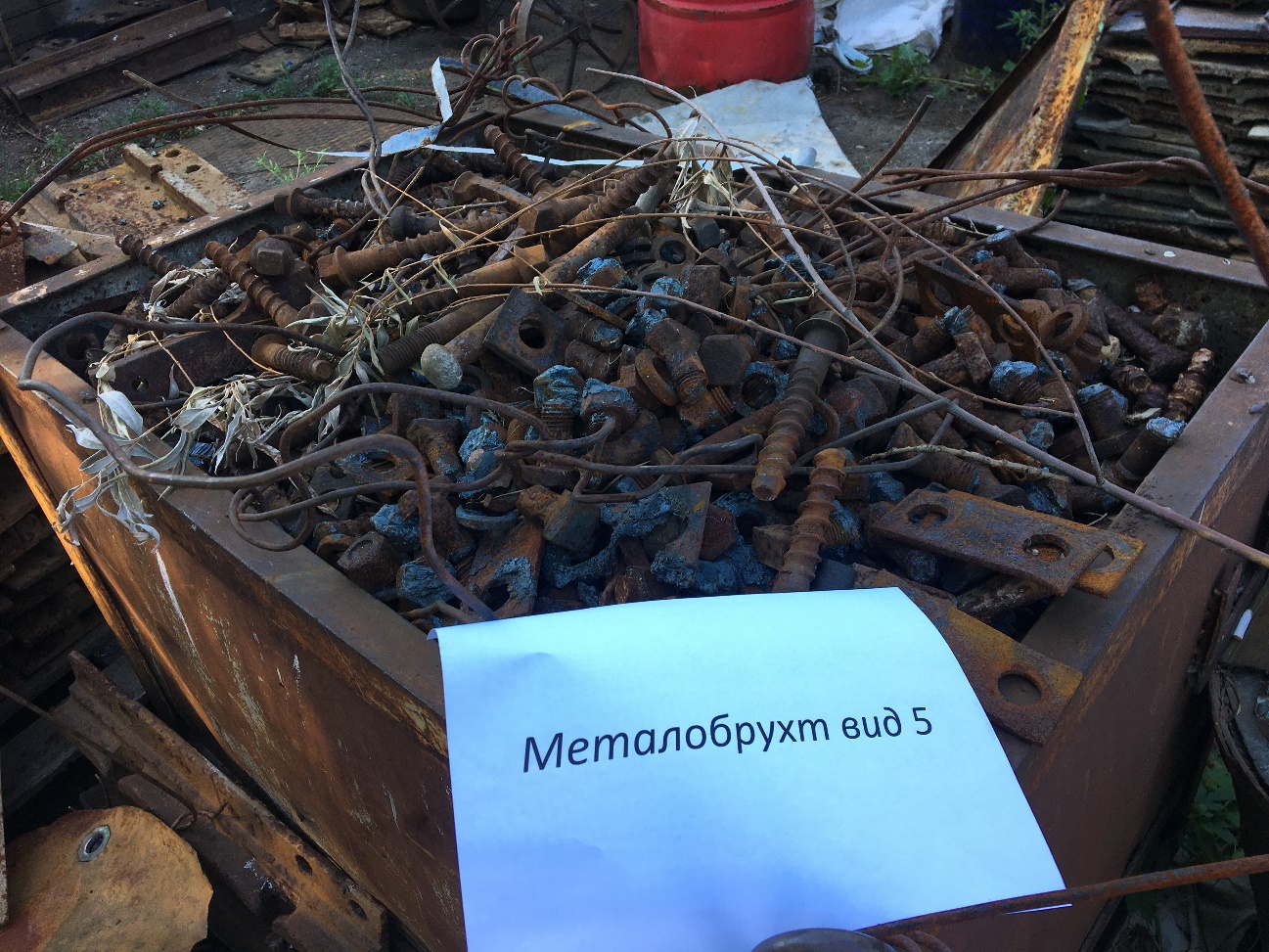 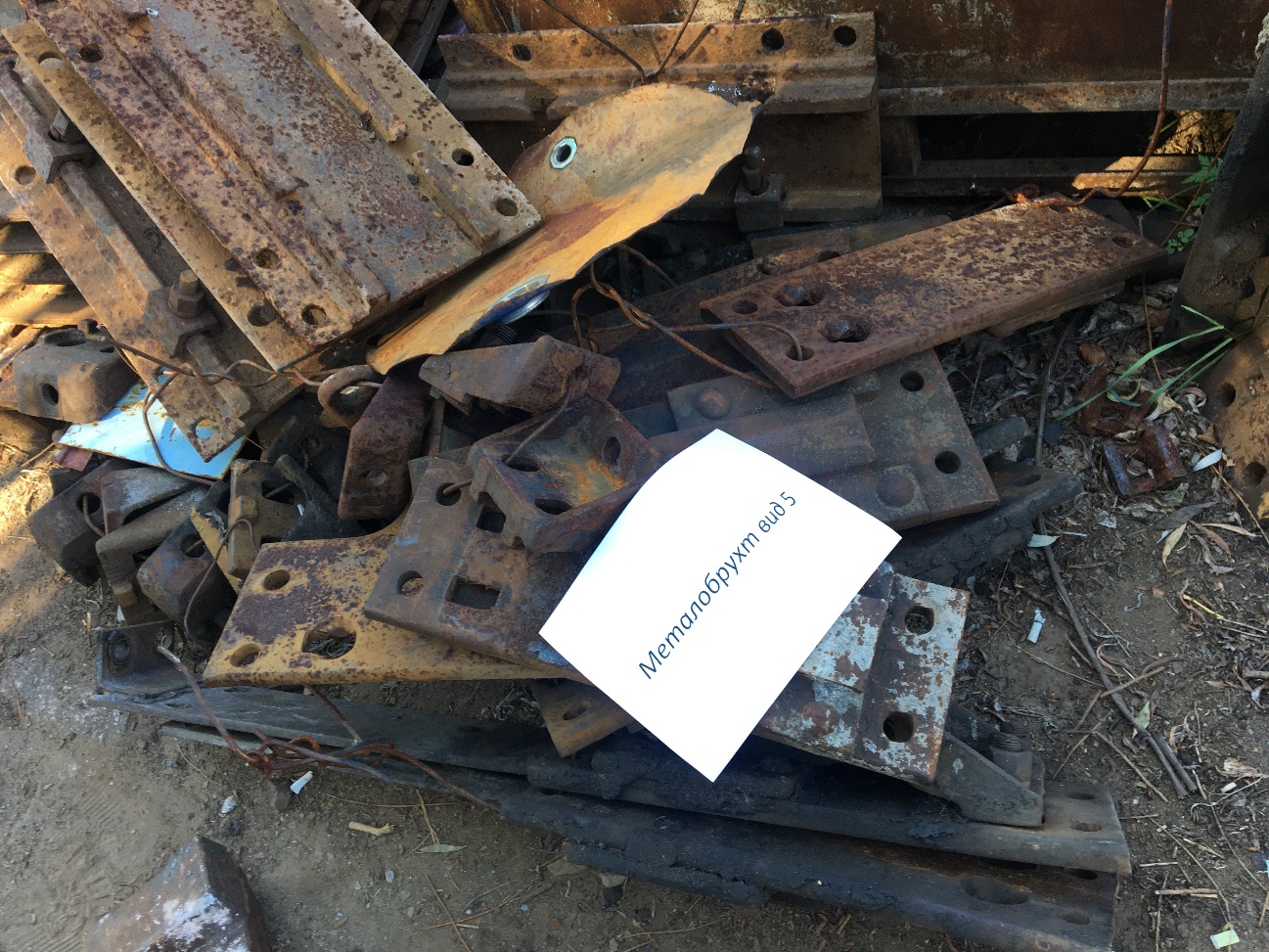 Металобрухт вид 5Київ-Петрівська філія ПрАТ «Київ-Дніпровське МППЗТ»вул. Полярна, 12а, м. Київ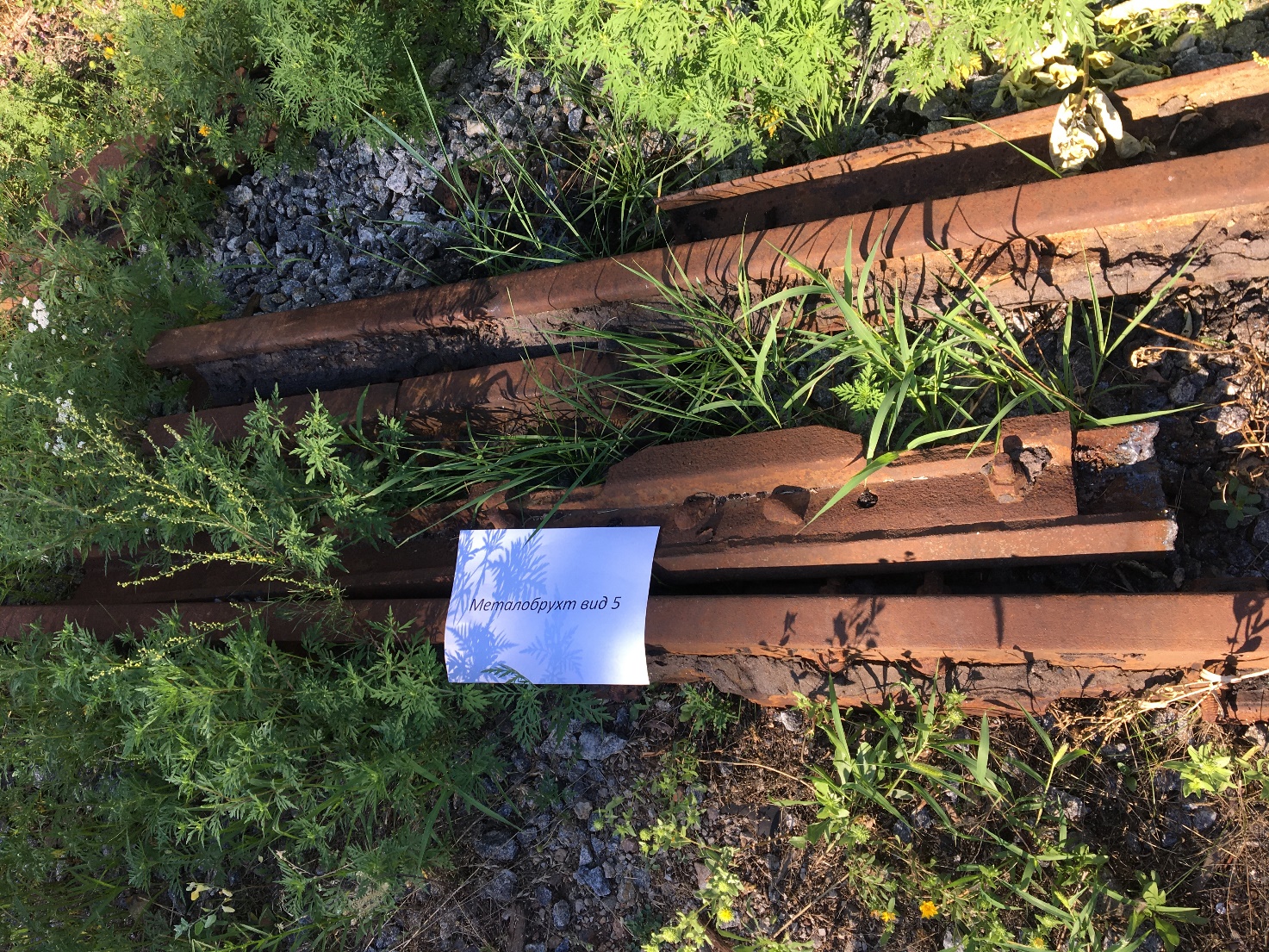 Металобрухт вид 5Київ-Петрівська філія ПрАТ «Київ-Дніпровське МППЗТ»вул. Полярна, 12а, м. Київ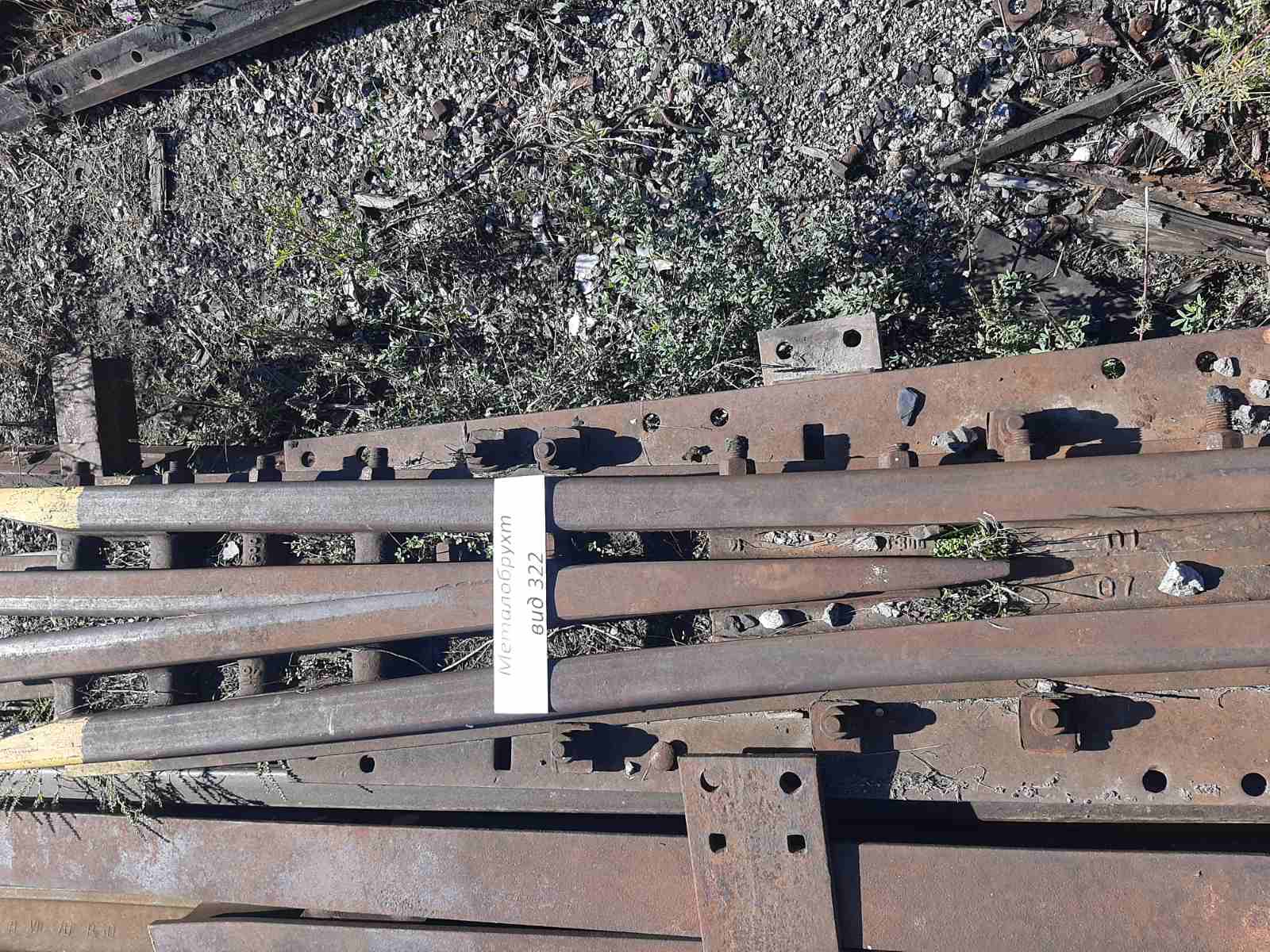 Металобрухт вид 322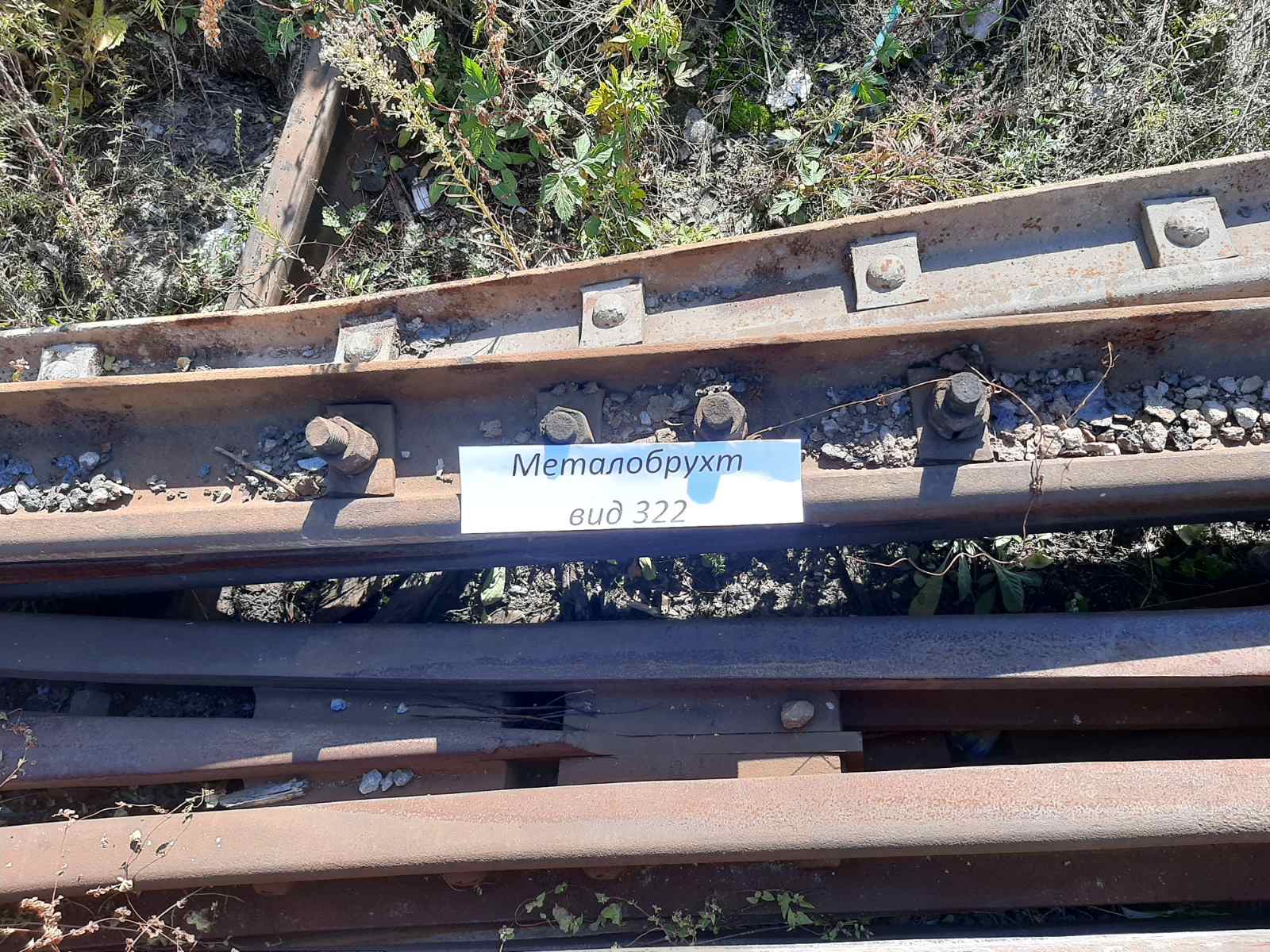 Київ-Петрівська філія ПрАТ «Київ-Дніпровське МППЗТ»вул. Полярна, 12а, м. Київ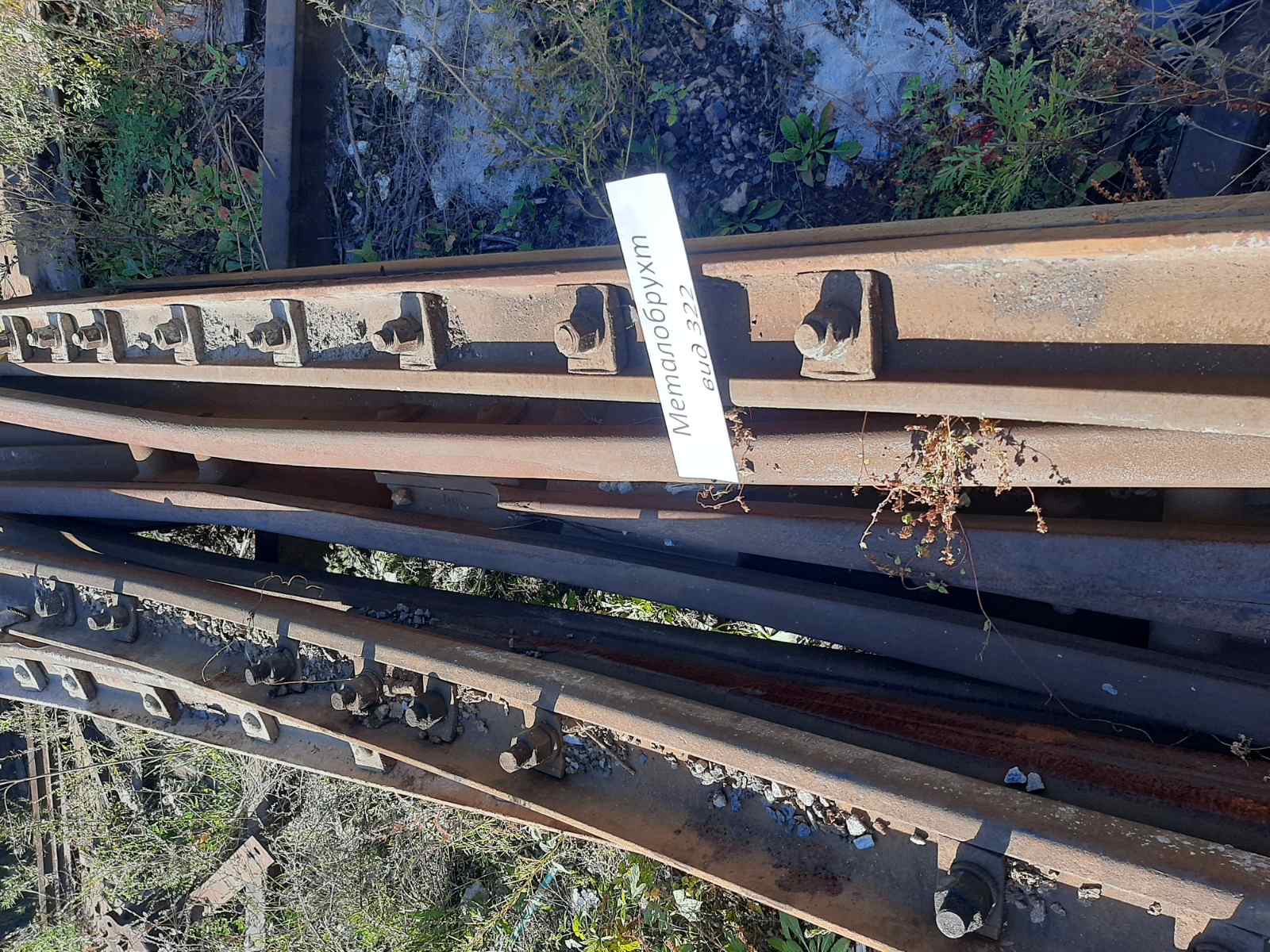 Металобрухт вид 322Київ-Петрівська філія ПрАТ «Київ-Дніпровське МППЗТ»вул. Полярна, 12а, м. Київ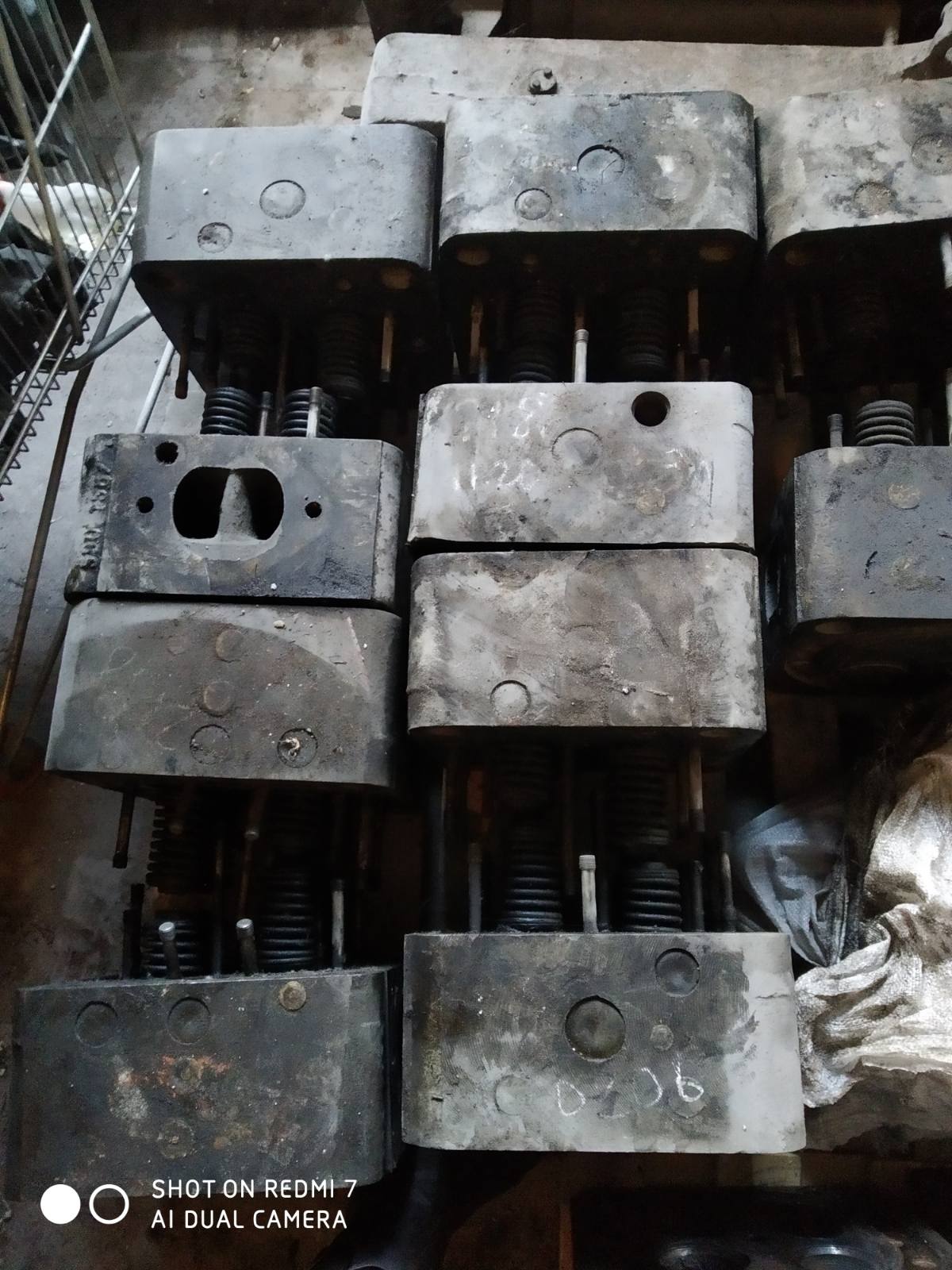 Металобрухт вид 28 чавунний №3Київ-Петрівська філія ПрАТ «Київ-Дніпровське МППЗТ»вул. Куренівська, 8, м. Київ